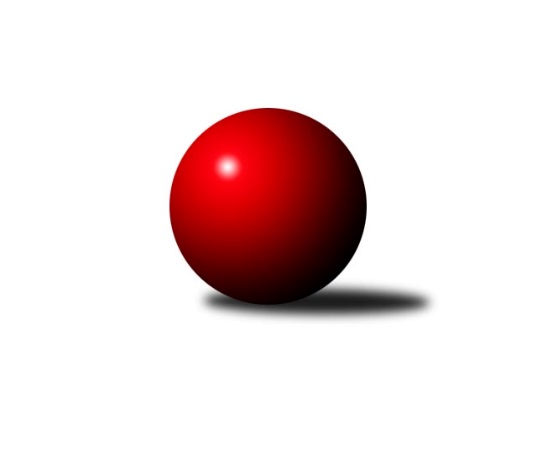 Č.6Ročník 2015/2016	20.5.2024 Bundesliga Opava 2015/2016Statistika 6. kolaTabulka družstev:		družstvo	záp	výh	rem	proh	skore	sety	průměr	body	plné	dorážka	chyby	1.	bufet Pája	6	5	1	0	37.0 : 11.0 	(0.0 : 0.0)	1559	11	1559	0	0	2.	Mustangové	6	5	1	0	37.0 : 11.0 	(0.0 : 0.0)	1524	11	1524	0	0	3.	Orel Stěbořice	6	4	1	1	32.0 : 16.0 	(0.0 : 0.0)	1405	9	1405	0	0	4.	Isotra	5	3	0	2	26.0 : 14.0 	(0.0 : 0.0)	1518	6	1518	0	0	5.	Hobes	5	3	0	2	25.0 : 15.0 	(0.0 : 0.0)	1482	6	1482	0	0	6.	Red elefant	6	2	1	3	23.0 : 25.0 	(0.0 : 0.0)	1343	5	1343	0	0	7.	Sako	6	2	0	4	20.0 : 28.0 	(0.0 : 0.0)	1321	4	1321	0	0	8.	Agipp	5	1	0	4	11.0 : 29.0 	(0.0 : 0.0)	1313	2	1313	0	0	9.	Pauta	6	1	0	5	9.0 : 39.0 	(0.0 : 0.0)	1262	2	1262	0	0	10.	Zrapos	5	0	0	5	4.0 : 36.0 	(0.0 : 0.0)	1197	0	1197	0	0Tabulka doma:		družstvo	záp	výh	rem	proh	skore	sety	průměr	body	maximum	minimum	1.	Mustangové	5	4	1	0	32.0 : 8.0 	(0.0 : 0.0)	1522	9	1576	1443	2.	bufet Pája	3	3	0	0	19.0 : 5.0 	(0.0 : 0.0)	1539	6	1608	1441	3.	Isotra	3	2	0	1	16.0 : 8.0 	(0.0 : 0.0)	1526	4	1591	1456	4.	Hobes	3	2	0	1	16.0 : 8.0 	(0.0 : 0.0)	1472	4	1537	1413	5.	Orel Stěbořice	2	1	1	0	10.0 : 6.0 	(0.0 : 0.0)	1376	3	1425	1327	6.	Agipp	2	1	0	1	7.0 : 9.0 	(0.0 : 0.0)	1313	2	1323	1303	7.	Red elefant	3	1	0	2	9.0 : 15.0 	(0.0 : 0.0)	1299	2	1314	1291	8.	Pauta	4	1	0	3	7.0 : 25.0 	(0.0 : 0.0)	1249	2	1315	1203	9.	Sako	1	0	0	1	2.0 : 6.0 	(0.0 : 0.0)	1422	0	1422	1422	10.	Zrapos	2	0	0	2	2.0 : 14.0 	(0.0 : 0.0)	1161	0	1184	1138Tabulka venku:		družstvo	záp	výh	rem	proh	skore	sety	průměr	body	maximum	minimum	1.	Orel Stěbořice	4	3	0	1	22.0 : 10.0 	(0.0 : 0.0)	1420	6	1441	1386	2.	bufet Pája	3	2	1	0	18.0 : 6.0 	(0.0 : 0.0)	1580	5	1665	1516	3.	Sako	5	2	0	3	18.0 : 22.0 	(0.0 : 0.0)	1301	4	1373	1235	4.	Red elefant	3	1	1	1	14.0 : 10.0 	(0.0 : 0.0)	1387	3	1421	1341	5.	Mustangové	1	1	0	0	5.0 : 3.0 	(0.0 : 0.0)	1532	2	1532	1532	6.	Isotra	2	1	0	1	10.0 : 6.0 	(0.0 : 0.0)	1506	2	1513	1498	7.	Hobes	2	1	0	1	9.0 : 7.0 	(0.0 : 0.0)	1497	2	1498	1495	8.	Pauta	2	0	0	2	2.0 : 14.0 	(0.0 : 0.0)	1289	0	1293	1285	9.	Agipp	3	0	0	3	4.0 : 20.0 	(0.0 : 0.0)	1313	0	1349	1242	10.	Zrapos	3	0	0	3	2.0 : 22.0 	(0.0 : 0.0)	1221	0	1310	1176Tabulka podzimní části:		družstvo	záp	výh	rem	proh	skore	sety	průměr	body	doma	venku	1.	bufet Pája	6	5	1	0	37.0 : 11.0 	(0.0 : 0.0)	1559	11 	3 	0 	0 	2 	1 	0	2.	Mustangové	6	5	1	0	37.0 : 11.0 	(0.0 : 0.0)	1524	11 	4 	1 	0 	1 	0 	0	3.	Orel Stěbořice	6	4	1	1	32.0 : 16.0 	(0.0 : 0.0)	1405	9 	1 	1 	0 	3 	0 	1	4.	Isotra	5	3	0	2	26.0 : 14.0 	(0.0 : 0.0)	1518	6 	2 	0 	1 	1 	0 	1	5.	Hobes	5	3	0	2	25.0 : 15.0 	(0.0 : 0.0)	1482	6 	2 	0 	1 	1 	0 	1	6.	Red elefant	6	2	1	3	23.0 : 25.0 	(0.0 : 0.0)	1343	5 	1 	0 	2 	1 	1 	1	7.	Sako	6	2	0	4	20.0 : 28.0 	(0.0 : 0.0)	1321	4 	0 	0 	1 	2 	0 	3	8.	Agipp	5	1	0	4	11.0 : 29.0 	(0.0 : 0.0)	1313	2 	1 	0 	1 	0 	0 	3	9.	Pauta	6	1	0	5	9.0 : 39.0 	(0.0 : 0.0)	1262	2 	1 	0 	3 	0 	0 	2	10.	Zrapos	5	0	0	5	4.0 : 36.0 	(0.0 : 0.0)	1197	0 	0 	0 	2 	0 	0 	3Tabulka jarní části:		družstvo	záp	výh	rem	proh	skore	sety	průměr	body	doma	venku	1.	Pauta	0	0	0	0	0.0 : 0.0 	(0.0 : 0.0)	0	0 	0 	0 	0 	0 	0 	0 	2.	Zrapos	0	0	0	0	0.0 : 0.0 	(0.0 : 0.0)	0	0 	0 	0 	0 	0 	0 	0 	3.	Mustangové	0	0	0	0	0.0 : 0.0 	(0.0 : 0.0)	0	0 	0 	0 	0 	0 	0 	0 	4.	Isotra	0	0	0	0	0.0 : 0.0 	(0.0 : 0.0)	0	0 	0 	0 	0 	0 	0 	0 	5.	Agipp	0	0	0	0	0.0 : 0.0 	(0.0 : 0.0)	0	0 	0 	0 	0 	0 	0 	0 	6.	Sako	0	0	0	0	0.0 : 0.0 	(0.0 : 0.0)	0	0 	0 	0 	0 	0 	0 	0 	7.	Orel Stěbořice	0	0	0	0	0.0 : 0.0 	(0.0 : 0.0)	0	0 	0 	0 	0 	0 	0 	0 	8.	Red elefant	0	0	0	0	0.0 : 0.0 	(0.0 : 0.0)	0	0 	0 	0 	0 	0 	0 	0 	9.	Hobes	0	0	0	0	0.0 : 0.0 	(0.0 : 0.0)	0	0 	0 	0 	0 	0 	0 	0 	10.	bufet Pája	0	0	0	0	0.0 : 0.0 	(0.0 : 0.0)	0	0 	0 	0 	0 	0 	0 	0 Zisk bodů pro družstvo:		jméno hráče	družstvo	body	zápasy	v %	dílčí body	sety	v %	1.	Jindřich Hanel 	Orel Stěbořice  	6	/	6	(100%)	0	/	0	(0%)	2.	Jaromír Martiník 	Hobes  	5	/	5	(100%)	0	/	0	(0%)	3.	Jiří Staněk 	Isotra  	5	/	5	(100%)	0	/	0	(0%)	4.	Jan Komárek st. 	Orel Stěbořice  	5	/	6	(83%)	0	/	0	(0%)	5.	Zdeněk Chlopčík 	Mustangové  	5	/	6	(83%)	0	/	0	(0%)	6.	Jan Štencel 	Orel Stěbořice  	5	/	6	(83%)	0	/	0	(0%)	7.	Oldřich Berger 	Agipp 	4	/	4	(100%)	0	/	0	(0%)	8.	Michal Markus 	bufet Pája  	4	/	4	(100%)	0	/	0	(0%)	9.	Milan Jahn 	bufet Pája  	4	/	4	(100%)	0	/	0	(0%)	10.	Pavel Martinec 	Mustangové  	4	/	5	(80%)	0	/	0	(0%)	11.	Patrik Martinek 	Orel Stěbořice  	4	/	6	(67%)	0	/	0	(0%)	12.	Miroslav Procházka 	Hobes  	3	/	3	(100%)	0	/	0	(0%)	13.	Petr Číž 	Mustangové  	3	/	3	(100%)	0	/	0	(0%)	14.	Jana Martiníková 	Hobes  	3	/	3	(100%)	0	/	0	(0%)	15.	Aleš Staněk 	Isotra  	3	/	3	(100%)	0	/	0	(0%)	16.	Michal Blažek 	bufet Pája  	3	/	4	(75%)	0	/	0	(0%)	17.	Břetislav Mrkvica 	Mustangové  	3	/	4	(75%)	0	/	0	(0%)	18.	Pavel Vašek 	Isotra  	3	/	4	(75%)	0	/	0	(0%)	19.	Milan Vaněk ml. 	bufet Pája  	3	/	4	(75%)	0	/	0	(0%)	20.	Dominik Chovanec 	Pauta  	3	/	5	(60%)	0	/	0	(0%)	21.	Svatopluk Kříž 	Mustangové  	3	/	5	(60%)	0	/	0	(0%)	22.	Vladimír Kozák 	Red elefant 	3	/	5	(60%)	0	/	0	(0%)	23.	Josef Hendrych 	Isotra  	3	/	5	(60%)	0	/	0	(0%)	24.	Lída Rychlá 	Sako  	3	/	5	(60%)	0	/	0	(0%)	25.	Karel Michálka 	Red elefant 	3	/	5	(60%)	0	/	0	(0%)	26.	Rudolf Tvrdoň 	Mustangové  	3	/	5	(60%)	0	/	0	(0%)	27.	Vladimír Klein 	Red elefant 	3	/	6	(50%)	0	/	0	(0%)	28.	Tomáš Heinz 	Sako  	3	/	6	(50%)	0	/	0	(0%)	29.	Václav Boháčik 	Mustangové  	2	/	2	(100%)	0	/	0	(0%)	30.	Martin Orálek 	bufet Pája  	2	/	2	(100%)	0	/	0	(0%)	31.	Martin Weiss 	Hobes  	2	/	2	(100%)	0	/	0	(0%)	32.	Miroslava Hendrychová 	Sako  	2	/	3	(67%)	0	/	0	(0%)	33.	Tomáš Valíček 	bufet Pája  	2	/	3	(67%)	0	/	0	(0%)	34.	Vlastimil Kotrla 	Hobes  	2	/	3	(67%)	0	/	0	(0%)	35.	Petr Hendrych 	Sako  	2	/	3	(67%)	0	/	0	(0%)	36.	Tomáš Piekarczyk 	Red elefant 	2	/	3	(67%)	0	/	0	(0%)	37.	Barbora Víchová 	Isotra  	2	/	4	(50%)	0	/	0	(0%)	38.	Šárka Bainová 	Sako  	2	/	4	(50%)	0	/	0	(0%)	39.	Dana Lamichová 	Mustangové  	2	/	4	(50%)	0	/	0	(0%)	40.	Jan Láznička 	Agipp 	2	/	5	(40%)	0	/	0	(0%)	41.	Petr Mrkvička 	Zrapos  	2	/	5	(40%)	0	/	0	(0%)	42.	Ivo Harasim 	Red elefant 	2	/	5	(40%)	0	/	0	(0%)	43.	Jindřiška Kadlecová 	Isotra  	2	/	5	(40%)	0	/	0	(0%)	44.	Vladislav Kobelár 	Red elefant 	2	/	6	(33%)	0	/	0	(0%)	45.	Vilibald Marker 	Sako  	2	/	6	(33%)	0	/	0	(0%)	46.	Vratislav Černý 	Orel Stěbořice  	1	/	1	(100%)	0	/	0	(0%)	47.	Přemysl Žáček 	bufet Pája  	1	/	1	(100%)	0	/	0	(0%)	48.	Milan Franer 	bufet Pája  	1	/	1	(100%)	0	/	0	(0%)	49.	Vladimír Valenta 	Isotra  	1	/	1	(100%)	0	/	0	(0%)	50.	Jana Tvrdoňová 	Mustangové  	1	/	1	(100%)	0	/	0	(0%)	51.	Josef Plšek 	Mustangové  	1	/	1	(100%)	0	/	0	(0%)	52.	Tomáš Voznička 	Red elefant 	1	/	2	(50%)	0	/	0	(0%)	53.	Josef Kašpar 	Hobes  	1	/	2	(50%)	0	/	0	(0%)	54.	Maciej Basista 	bufet Pája  	1	/	2	(50%)	0	/	0	(0%)	55.	Jiří Breksa 	Pauta  	1	/	2	(50%)	0	/	0	(0%)	56.	Radek Hendrych 	Isotra  	1	/	2	(50%)	0	/	0	(0%)	57.	Jan Komárek ml. 	Orel Stěbořice  	1	/	2	(50%)	0	/	0	(0%)	58.	Roman Škrobánek 	bufet Pája  	1	/	2	(50%)	0	/	0	(0%)	59.	Josef Matušek 	bufet Pája  	1	/	2	(50%)	0	/	0	(0%)	60.	Petr Bracek ml. 	bufet Pája  	1	/	2	(50%)	0	/	0	(0%)	61.	Jaroslav Lakomý 	Hobes  	1	/	2	(50%)	0	/	0	(0%)	62.	Jana Kašparová 	Hobes  	1	/	3	(33%)	0	/	0	(0%)	63.	Svatopluk Sedláček 	Red elefant 	1	/	3	(33%)	0	/	0	(0%)	64.	Vladimír Peter 	bufet Pája  	1	/	3	(33%)	0	/	0	(0%)	65.	David Hrin 	Sako  	1	/	3	(33%)	0	/	0	(0%)	66.	Marta Špačková 	Sako  	1	/	3	(33%)	0	/	0	(0%)	67.	Patrik Predmeský 	Zrapos  	1	/	3	(33%)	0	/	0	(0%)	68.	Jaroslav Schwan 	Agipp 	1	/	3	(33%)	0	/	0	(0%)	69.	David Schiedek 	Hobes  	1	/	4	(25%)	0	/	0	(0%)	70.	Petr Berger 	Orel Stěbořice  	1	/	4	(25%)	0	/	0	(0%)	71.	Petr Wirkotch 	Zrapos  	1	/	4	(25%)	0	/	0	(0%)	72.	Marek Montag 	Agipp 	1	/	4	(25%)	0	/	0	(0%)	73.	Pavel Budík 	Pauta  	1	/	4	(25%)	0	/	0	(0%)	74.	Jaroslav Graca 	Orel Stěbořice  	1	/	4	(25%)	0	/	0	(0%)	75.	Martin Mocek 	Agipp 	1	/	5	(20%)	0	/	0	(0%)	76.	Zdeněk Bajer 	Pauta  	1	/	5	(20%)	0	/	0	(0%)	77.	Marie Holešová 	Pauta  	1	/	5	(20%)	0	/	0	(0%)	78.	Miroslava Chmelařová 	Hobes  	0	/	1	(0%)	0	/	0	(0%)	79.	Miroslav Frkal 	Agipp 	0	/	1	(0%)	0	/	0	(0%)	80.	Antonín Kříž 	Orel Stěbořice  	0	/	1	(0%)	0	/	0	(0%)	81.	Radek Gregořica 	Agipp 	0	/	1	(0%)	0	/	0	(0%)	82.	Filip Jahn 	bufet Pája  	0	/	1	(0%)	0	/	0	(0%)	83.	Josef Matušek 	bufet Pája  	0	/	1	(0%)	0	/	0	(0%)	84.	Jan Kořený 	Red elefant 	0	/	1	(0%)	0	/	0	(0%)	85.	Erich Stavař 	Isotra  	0	/	1	(0%)	0	/	0	(0%)	86.	Eliška Pavelková 	Sako  	0	/	1	(0%)	0	/	0	(0%)	87.	Petr Salich 	Sako  	0	/	2	(0%)	0	/	0	(0%)	88.	Josef Klech 	Hobes  	0	/	2	(0%)	0	/	0	(0%)	89.	Radek Vícha 	Agipp 	0	/	2	(0%)	0	/	0	(0%)	90.	Miroslav Toman 	Pauta  	0	/	3	(0%)	0	/	0	(0%)	91.	Marta Andrejčáková 	Pauta  	0	/	3	(0%)	0	/	0	(0%)	92.	Petra Chřibková 	Pauta  	0	/	3	(0%)	0	/	0	(0%)	93.	Lenka Nevřelová 	Pauta  	0	/	3	(0%)	0	/	0	(0%)	94.	Barbora Mocková 	Pauta  	0	/	3	(0%)	0	/	0	(0%)	95.	Jiří Novák 	Zrapos  	0	/	3	(0%)	0	/	0	(0%)	96.	Zuzana Predmeská 	Zrapos  	0	/	5	(0%)	0	/	0	(0%)	97.	Jaroslav Čerevka 	Agipp 	0	/	5	(0%)	0	/	0	(0%)	98.	Žofia Škropeková 	Zrapos  	0	/	5	(0%)	0	/	0	(0%)	99.	Josef Satke 	Zrapos  	0	/	5	(0%)	0	/	0	(0%)Průměry na kuželnách:		kuželna	průměr	plné	dorážka	chyby	výkon na hráče	1.	HB, 1-4	1393	1393	0	0.0	(232.3)Nejlepší výkony na kuželnách:HB, 1-4bufet Pája 	1665	3. kolo	Jiří Staněk 	Isotra 	317	5. kolobufet Pája 	1608	4. kolo	Michal Markus 	bufet Pája 	303	2. koloIsotra 	1591	5. kolo	Jiří Staněk 	Isotra 	300	4. koloMustangové 	1576	3. kolo	Jiří Staněk 	Isotra 	297	3. kolobufet Pája 	1567	6. kolo	Michal Markus 	bufet Pája 	296	5. kolobufet Pája 	1559	2. kolo	Jiří Staněk 	Isotra 	294	1. koloMustangové 	1551	2. kolo	Aleš Staněk 	Isotra 	294	2. koloMustangové 	1548	4. kolo	Milan Vaněk ml. 	bufet Pája 	293	3. koloHobes 	1537	1. kolo	Jiří Staněk 	Isotra 	293	6. koloMustangové 	1532	5. kolo	Břetislav Mrkvica 	Mustangové 	291	3. koloČetnost výsledků:	8 : 0	3x	7 : 1	4x	6 : 2	9x	5 : 3	1x	4 : 4	2x	3 : 5	1x	2 : 6	2x	1 : 7	5x	0 : 8	3x